MINISTERO DELL’ ISTRUZIONE DELL’UNIVERSITA’ E DELLA RICERCAUFFICIO SCOLASTICO REGIONALE PER IL LAZIO LICEO SCIENTIFICO STATALE“TALETE”Roma, 27/9/2018Ai DocentiAgli StudentiAi GenitoriPersonale ATA Alla DSGA  Sig.ra Paola LeoniSito webCircolare n. 34Si comunicano alcune variazioni alle cattedre dei docenti, come da elenco allegato. Le modifiche saranno operative con l’entrata in vigore del nuovo orario, dal 1° ottobre.Il Dirigente ScolasticoProf. Alberto CataneoFirma autografa sostituita a mezzo  stampa ai sensi dell’art. 3 comma 2 del d.lgs. n.39/1993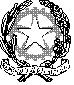 